Lesson # 5Guided ReadingAncient RomeEtruscans- civilized and powerful people Little is known because their language has not completely been understoodOriginally came from Asia Minor Came as early as 1000 BCE Culture, writing, hydraulic engineering Formed powerful city-states Taken over by the Roman Revolt @ 509 BCE Etruscan Artworks- mainly paintings, gold work, jewelry and clay potsEtruscan Tomb Painting- @ 480 BCE Etruscan Sarcophagus of Bride and Bridegroom-@ 6th Century Terracotta- type of clay used in most Etruscan Pottery The Republic- @ 509-27 BCE Roman control stretched from Britain to Mesopotamia Decline: caused by the move of the capitolMoved from Rome to Greece called Constantinople @ 330 ACE (After Common Era) @ 410 ACE Alaric, King of the Visigoths invaded Rome At the same time, barbarians were attacking from the northBy the 5th Century, the Roman Empire endedInfluences on Roman Art- Roman and Greek art are VERY similarGreek Artists were commissioned, paid money, to create works of art in Rome Major differences from Roman and Greek Art is seen in Architecture Sculpture- favored realism, statues and sculptures that looked life-likeLost Wax Relief- sculpture made out of wax, then made into a moldWax was heated up and melted out of mold, they then could pour bronze or any metal into the mold and get the same sculpture they started withCharacteristics of Sculpture-Exaggerated or emphasized facial expressions; they look like a certain emotionLooked like the person they were trying to recreateMurals- pictures or images that were painted directly on the walls Most all walls were covered with muralsUsually were of landscapes or imaginary windowsPompeii- Not a lot is known about Pompeii because the city was destroyed by a volcano, Mount Vesuvius, that left the city buried in ash and pumice in 79 ACESee examples of Pompeii on linkArchitecture- Romans built roads, harbors, aqueducts, sewers, temples and other buildingsMost all construction was made out of stone or concreteThe Romans did not invent concrete! They just use it in their architecture Round Arch- Replaced the post and lintel system Made of stone or concrete and held together by a keystone, the center stone at the top middle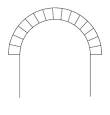 Barrel Vault- used to cover a large straight areaImagine if you stacked round arches back to back until it made a tunnel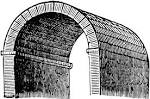 Groin Vault- When two barrel vaults meet or make a “t” These are used when there is a corner in a building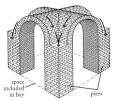 Niches- a “cut out” or recess in a wall Usually held sculptures or murals 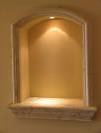 Basilicas- large rectangular halls Used for courts of law or meeting areasUsually had columns lining each side 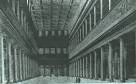 Nave- center aisle, think of a church where you sit.Similar to basilica Apse- semi-circular area at the end of the nave 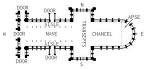 Imagine you are looking down on a building. The APSE is labeled and on the far right sideAqueducts- a system used to carry water into towns and cities from country streams and rivers using gravitational flow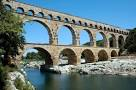 Temples- Major Temples include Pantheon and Parthenon Pantheon- Temple that was built by Romans for ALL gods@ 118 BCE -25 ACE Shaped like a large cylinder with a massive dome on topNo windows in entire buildingLight enters through holes in the dome that illuminate or light the entire building 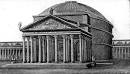  See the large hole letting light in? 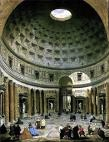 Parthenon- Temple that was built by Greeks in honor of ONE god Athena @ 447-438 BCE 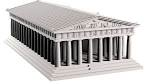 All the Black dots are columns 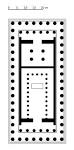 A sculpture of Athena is located in the center of building 